W pierwszej ćwiczymy umiejętność odwzorowywania ;należy zgodnie ze wzorem u góry narysować linie wykorzystując kropki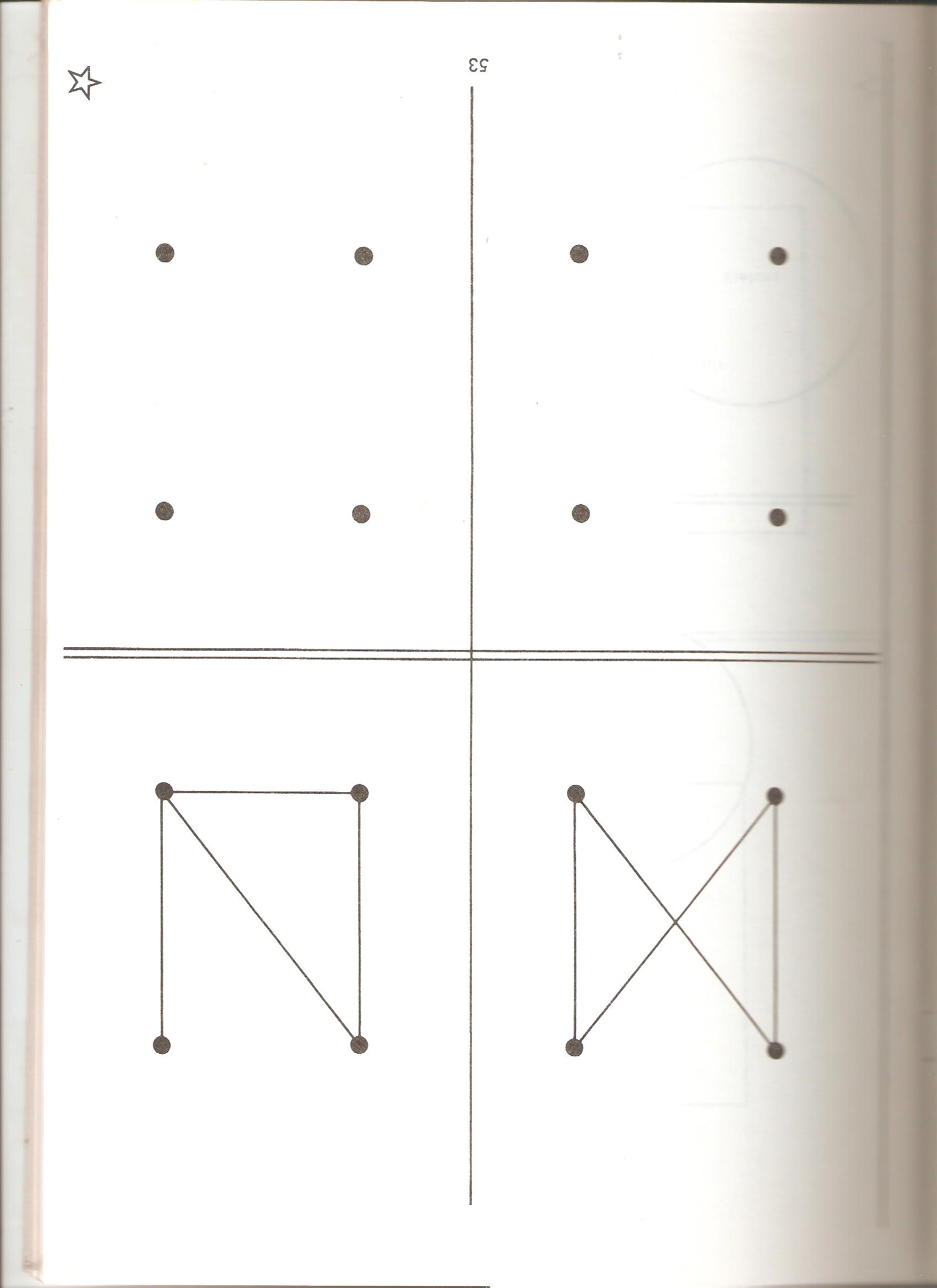 Druga karta to ćwiczenie umiejętności przeszukiwania przestrzeni na kartce-należy odszukać taki sam element w rzędzie wzorów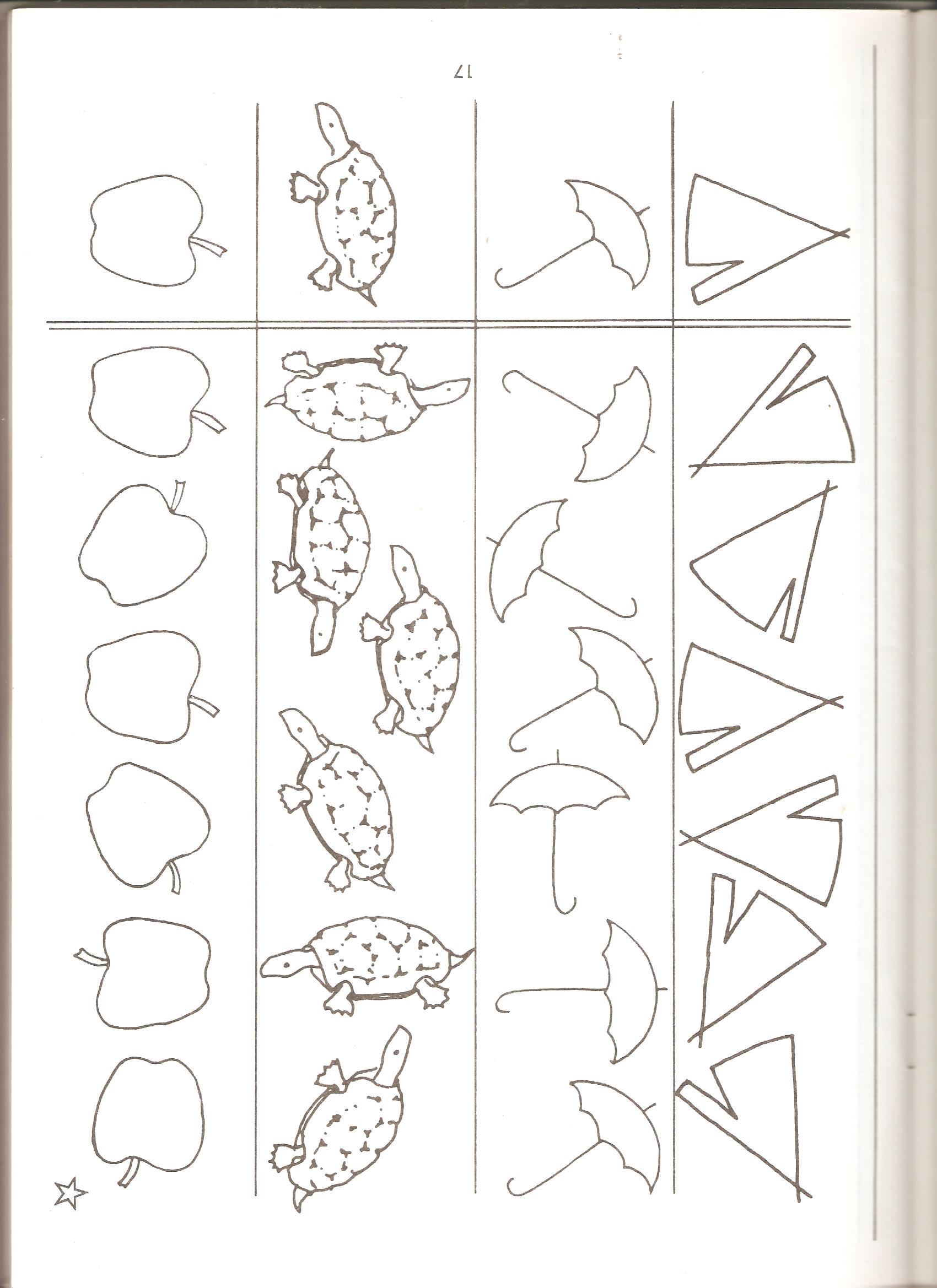 Trzecia karta to ćwiczenie koncentracji, zapamiętywania i odwzorowywaniaNależy dorysować brakujące elementy w postaci chłopca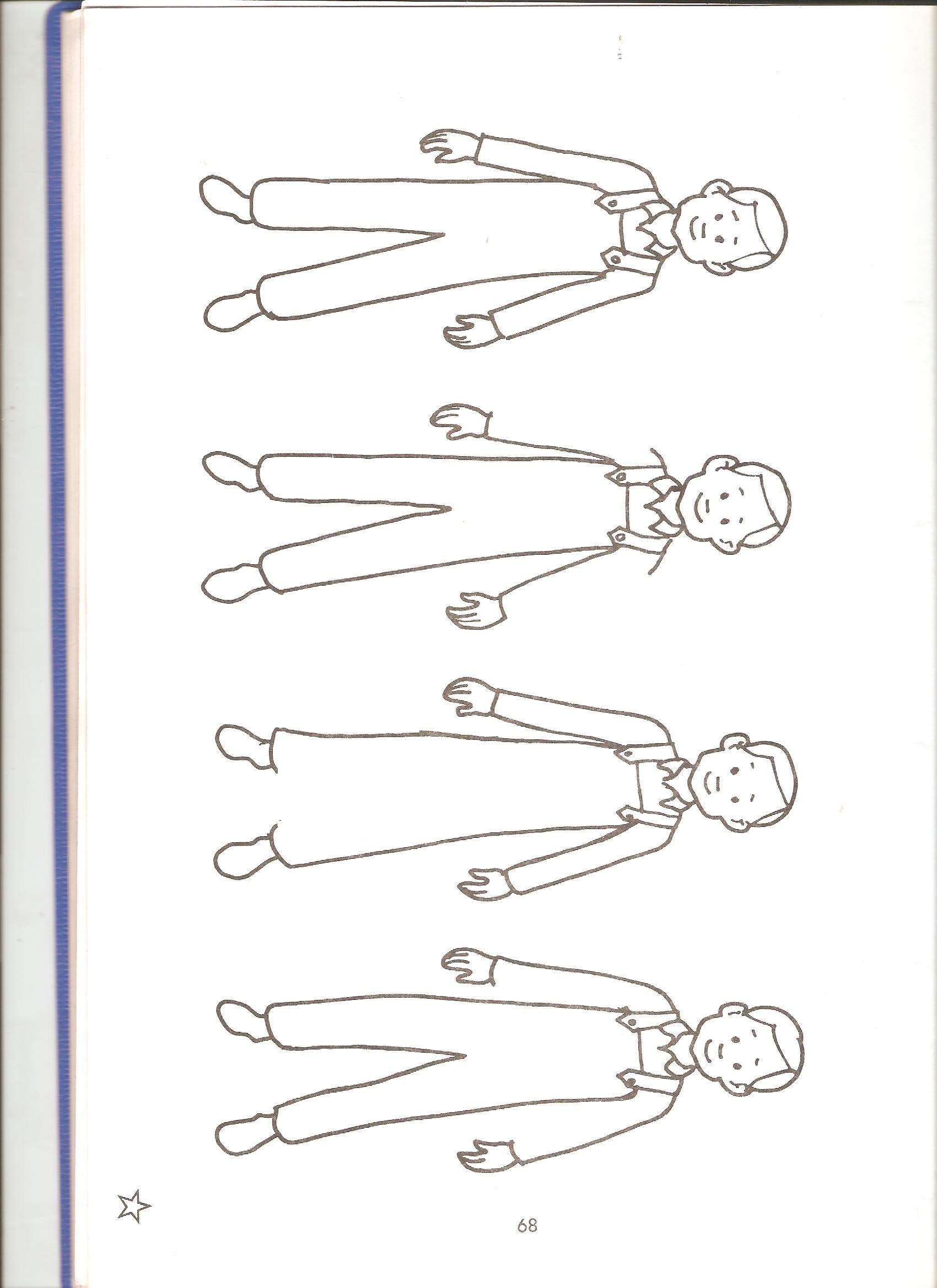 